Publicado en Madrid el 22/12/2015 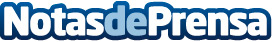 Cinco consejos para evitar robos en el hogar durante las vacacionesLa navidad es la época de los reencuentros familiares, las comilonas y los regalos. Lamentablemente, también es la época de los robos. La delincuencia aumenta radicalmente en estas fechas, pero la buena noticia es que se pueden tomar varias medidas para prevenir ser víctimas del hampaDatos de contacto:Cerrajeros Madrid 24 horas647 19 92 08Nota de prensa publicada en: https://www.notasdeprensa.es/cinco-consejos-para-evitar-robos-en-el-hogar_1 Categorias: Nacional Viaje Madrid Seguros http://www.notasdeprensa.es